             ΠΑΝΕΠΙΣΤΗΜΙΟ  ΠΕΛΟΠΟΝΝΗΣΟΥ                                      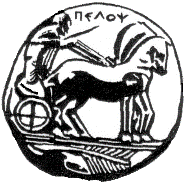                 ΣΧΟΛΗ ΚΑΛΩΝ ΤΕΧΝΩΝ                  ΤΜΗΜΑ ΘΕΑΤΡΙΚΩΝ ΣΠΟΥΔΩΝ                                                                         Βασιλέως Κωνσταντίνου 21 & Τερζάκη           		                                                  	 Τ.Κ. 21 100  Ναύπλιο							         Ναύπλιο, 17.01.2019                                                                        Αριθ. Πρωτ.: 784ΑΝΑΚΟΙΝΩΣΗ ΑΠΟΤΕΛΕΣΜΑΤΩΝ ΚΑΤΑΤΑΚΤΗΡΙΩΝ ΕΞΕΤΑΣΕΩΝ                                                                         ΤΜΗΜΑΤΟΣ ΘΕΑΤΡΙΚΩΝ ΣΠΟΥΔΩΝ ΑΚΑΔΗΜΑΪΚΟΥ ΕΤΟΥΣ 2018-2019	Βάσει της υπ’ αριθ. 52ης/16.01.2019 Συνεδρίασης της Γενικής Συνέλευσης της Σχολής Καλών Τεχνών, οι επιτυχόντες στις κατατακτήριες εξετάσεις του Τμήματος Θεατρικών Σπουδών για το  ακαδ. έτος 2018-19 είναι οι  κάτωθι :Οι εγγραφές των επιτυχόντων θα πραγματοποιηθούν από την Δευτέρα 04/02/2019 έως και την  Παρασκευή 8/02/2019, από τις 10.00 μέχρι τις 13.00 στη Γραμματεία του Τμήματος. Οι επιτυχόντες παρακαλούνται να έχουν μαζί τους: την αστυνομική τους ταυτότητα και δύο (2) φωτογραφίες έγχρωμες, τύπου ταυτότητας.Από τη Γραμματεία 1 Σ 3561382 ΑΙ 0803483 ΑΗ 7344594 ΑΗ 2330445 ΑΝ 8518426 ΑΙ 6607527 ΑΚ 3509398 ΑΒ 4044019 ΑΙ  65085310 ΑΗ 23410511 ΑΑ  31539912 ΑΖ 23392513 ΑΗ 761284